مكافحة الحشائش فى القمح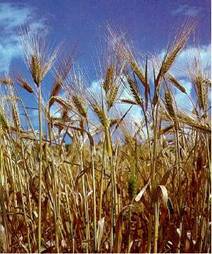 القمـح أكثر المحاصيل الغذائية أهمية في العالم. وتعتمد مئات الملايين من الناس في جميع أنحاء العالم على الأغذية التي تصنع من حبوب نبات القمح. ويتم طحن هذه الحبوب فتصبح دقيقاً يدخل في عمل البسكويت والخبز، والكعك، ، والبسكويت الرقيق، والمعكرونة، والإسباجتي، وأطعمة أخرى,فهو جنس نبات حولي من الفصيلة النجيلية، وينتج القمح حبوباً مركبة على شكل سنابل فلا ينافس القمح كغذاء رئيسي في العالم الا الذرة والارز.انواع القمح:
القمح الطري(قمح الخبز) ,القمح الصلب
استعمالات القمح:
يعد القمح اكثر الاغذية اهمية في العالم وله العديد من الاستعمالات كطعام او علاج ويستعمل ايضا في الطب البديل والعلاج بالاعشاب
اولا القمح كغذاء عالمي:
يدخل القمح في الاستعمالات كغذاء عامل في….
يؤكل القمح بدرجة رئيسية في الخبز والأطعمة الأخرى التي تُحضَّر من دقيق القمح.مراحل نمو القمح بالصور:
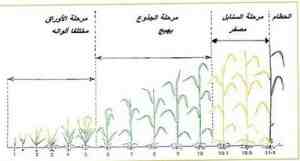 فوائد القمح:	
للقمح فوائد كثيرة جدا ويستخدم في العلاج الطبي ومركبات الادوية ويستعمل ايضا في الطب البديل حيث يعد فعالا اذا استعملت حبوب القمح او زيت جنين القمح للبشرة وللشعر ومن اهم فوائدة مايلي…..
-. مغذ و منشط للجسم ، يمنع فقر الدم عبر الحديد ، و فيتامين ب المركب يساعد على نمو الجسم .
-ملين عبر الخمائر التي في الرشيم
– يمنع العجز الجنسي والعقم لوجود فيتامينات ب المركبة ، الفوسفور ، والحديد التي تعمل على حصانة الاجهزة التناسلية خصوصآ فيتامين E
– الكالسيوم يقوي الجهاز العظمي والاسنان
– السيليكون والكالسيوم والبروتين يقوي الشعر-. يمنع تشنج الاعصاب بواسطة فيتامين ب المركب ، و المعادن التي يحويها .
– ينظم هرمونات الغدة الدرقية التي تفرز الهرمون أولا : تعريف الحشائش:       الحشائش هي نباتات غير مرغوب فيها أو إنها نباتات في غير موضعها اى تنمو فى مكان لا يراد لها ان تنمو فيه ومثال ذلك ان النجيل مهم جدا فى الملاعب والمتنزهات ولكن اذا نما فى حقول القطن مثلا فاءنه سوف يقلل من الناتج بدرجة كبيرة جدا. الحشائشتنتشر في حقول القمح الحشائش الشتوية وتنقسم إلى مجموعتين رئيسيتين وهي مجموعة الحشائش العريضة الأوراق مثل الحندقوق والجلبان الشيطاني والدحريج والنقل المر من الفصيلة البقولية والزربيح من الفصيلة الرمرامية والكبر من الفصيلة الصليبية ومجموعة الحشائش النجيلية وأهمها الصمة والزمير وتنتشر في حقول القمح بمصر حشائش معمرة عريضة الأوراق مثل العليق ، وتتنافس الحشائش مع محصول القمح على الماء والضوء والعناصر الغذائية ويتوقف مدى الضرر الذي تحدثه الحشائش على كثافتها وأنواعها والفترات التي تنتشر أثنائها من حياة القمح . وتتعدد طرق مقاومة الحشائش بالقمح وأهمها ما يلياتباع الدورة الزراعية المناسبةإزالة الحشائش المختلفة من المحصول السابقالزراعة بالطريقة الحراثي في الأراضي التي يكثر فيها انتشار الحشائشنقاوة الحشائش باليد عندما يبلغ ارتفاع النبات 15 – 20 سم إلا ان هذه تعد طريقة غير مرضية لزيادة عدد الأولاد اللازمين لهذه العملية ولصعوبة إقتلاع الحشائش الصغيرة باليد ولحدوث أضرار كبيرة لنبات القمحالمقاومة الكيماوية تتعدد المبيدات العشبية التي ينصح باستخدامها في مقاومة الحشائش لمحصول القمح .ثانيا : الأضرار التى تسببها الحشائش: 1- تقليل المحصول الناتج. 2- تحديد نوع المحصول المنزرع في منطقة معينة .3- تقليل جودة المحصول المنتج. 4- الحشائش لها تأثير ضار على صحة الإنسان.5- الحشائش كعوائل للحشرات والنيماتودا (الديدان الثعبانية) والمسببات المرضية للنبات.      نظرا لخطورة الحشائش كآفة فلابد من معرفة بعض المعلومات الهامة عن تلك الحشائش- أنواعها - كيف تتكاثر- قدرتها الحيوية على الانتشار...... الخ. وذلك بالتالي سوف يسهل كثيرا من فهم طرق مكافحتها .طرق مكافحة الحشائش:أ - لمكافحة الحشائش عريضة الأوراق : ترش بأى من المركبات التالية:1-      برومينال 24%EC أو برومينال دبليو 24%EC  بمعدل واحد لتر / فدان في 150 لتر ماء بالرشاشة الظهرية عندما تكون النباتات في طور 3 - 5 ورقة وعلى أن يتم الرش بعد تطاير الندى.     2- لونتريل 601 بمعدل 6ر0 لتر/للفدان رشا عاما والنبات في طور 4-5 ورقه.3-    جرانستار 75%DF بمعدل ثمانية جرامات / 200 لتر ماء للفدان , ويستخدم مبكرا بعد أكتمال إنبات القمح والشعير وذلك بدءا من مرحلة الورقة الثانية للقمح أو الشعير وحتى الورقة السابعة , ويفضل أستخدامة بعد 22-30 يوم من الزراعة حينما تكون الحشائش صغيرة وفى قمة نشاطها4-     سينال 10%SC بمعدل 40 سم3 للفدان ، رشا عاما قبل رية المحياة بيوم واحد ( 20-25 يوم من الزراعة ).5-    باردنر 22.5% EC  بمعدل واحد لتر / فدان ، رشا عاما والنباتات والحشائش فى طور 3-5 ورقة.6-    دربى 17.5% SC بمعدل 30 سم3 للفدان قبل رية المحياة . ب - لمكافحة الحشائش ضيقة الأوراق ( الزمير - الصامة - الفلاريس 000) في القمح.           يمكن استعمال أى من المبيدات التالية1- سافيكس 20% مستحلب (لمكافحة الزمير أساسا ) , بمعدل 1.25 لتر/للفدان عندما تكون نباتات القمح فى طور 4-5 ورقة.2- أيلوكسان 36% بمعدل 1 لتر في 150- 200 لتر ماء / للفدان عندما تكون نباتات القمح في طور 2 – 4 ورقة .3- جراسب 10% مستحلب بمعدل 1 لتر في 150 -200 لتر ماء / للفدان عندما تكون نباتات القمح في طور 4 -5   ورقات  .4- أسيرت 25% SC  بمعدل 0.85 لتر / فدان ، بعد 30-35 يوم من الزراعة.5- بوما سوبر 7.5% EW  بمعدل 0.5 لتر / فدان عندما تكون نباتات القمح فى طور 2-4 ورقة.6- توبيك 15% WP  بمعدل 140 جرام / فدان خلال شهر بعد رية المحاياة.ج - لمكافحة الحشائش العريضة و ضيقة الأوراق في القمح فقط .     بأستثناء القمح المنزرع فى الأراضي الرملية وبشرط استخدام الآلات المحمولة على جرار يمكن رش مبيدات الحشائش التالية حتى لاتحدث سمية نباتية للقمح :1- أريلون 50% معلق بمعدل 1.25 لتر / 200 لتر ماء / فدان , رشا عاما على نباتات المحصول والحشائش     عندما تكون نباتات القمح فى طور 2-4 ورقات .2- أىبىفلو 50% معلق بمعدل 1.25 لتر / 200 لتر ماء / فدان , رشا عاما على نباتات المحصول والحشائش     عندما تكون نباتات القمح في طور 2-4 ورقات .3- أرينا 39% SC  بمعدل 1.35 لتر / فدان ، عندما تكون نباتات القمح في طور 2-4 ورقات .المراجعموسوعة المعرفة الحديثة – النبات – الجزء الثاني، الشركة الشرقية للمطبوعات 2003.دائرة معارف القرن الحادي والعشرين  للعلوم والتكنولوجيا المتطورة والطبيعة– حياة النبات – المجلد التاسع – تايم لايف.www.arabic.edu-negev.gov.il/husam/Uploads%5CCategory6%5CForum3%5Cseed. encyclopedia.aarabiah.net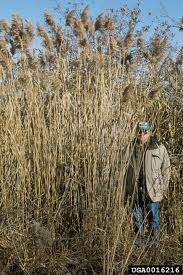 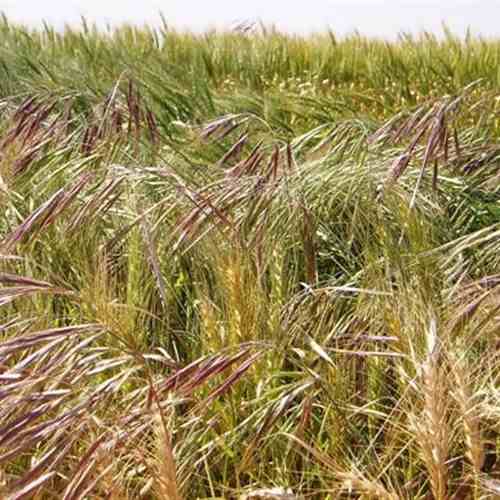 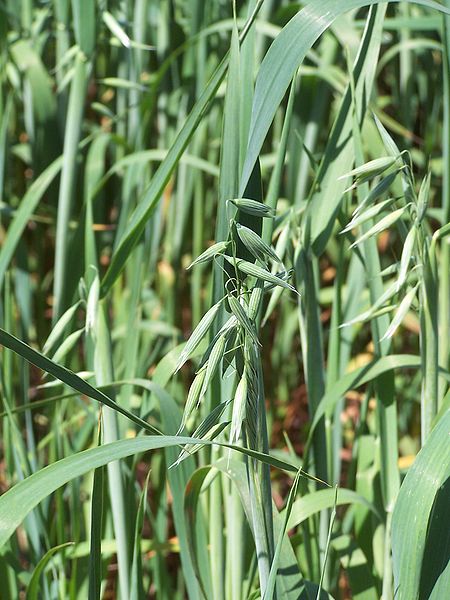 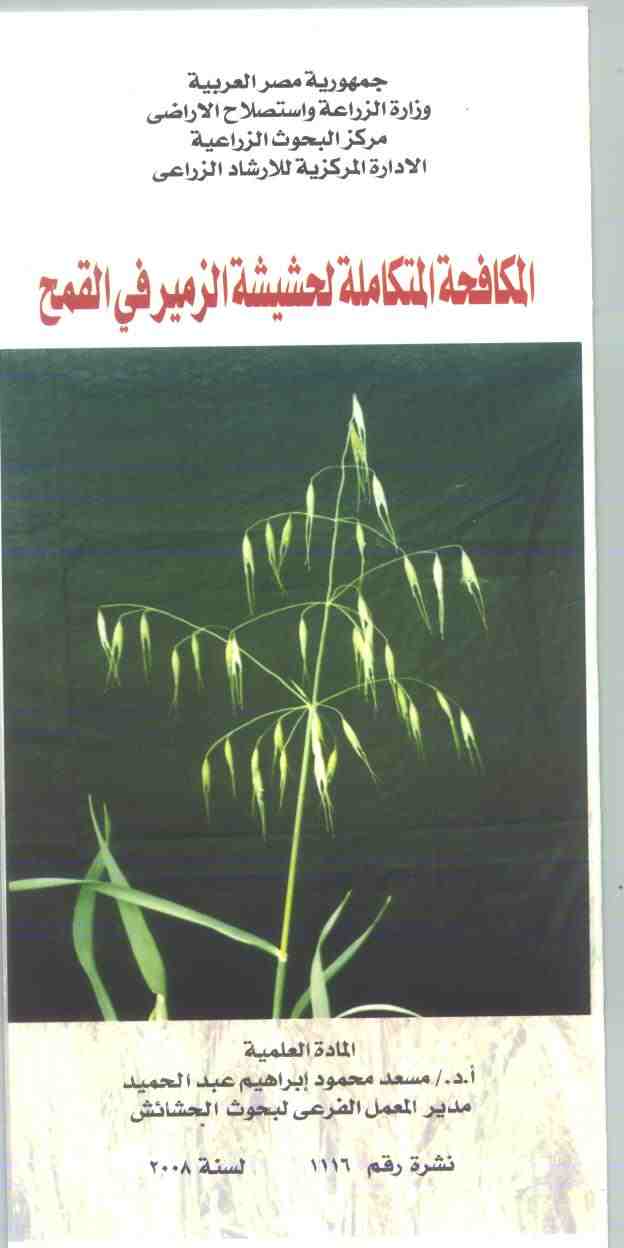 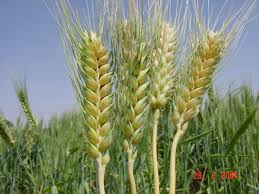 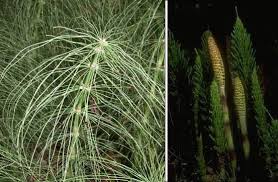 